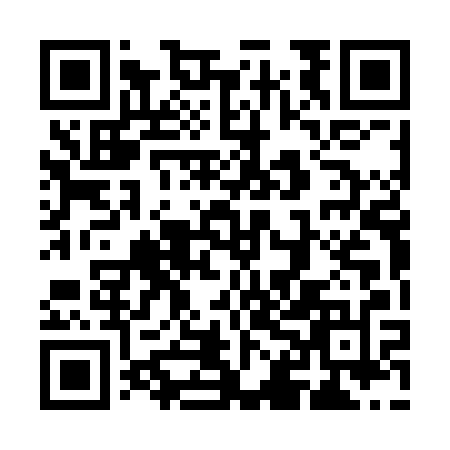 Ramadan times for Chiclayo, PeruMon 11 Mar 2024 - Wed 10 Apr 2024High Latitude Method: NonePrayer Calculation Method: Muslim World LeagueAsar Calculation Method: ShafiPrayer times provided by https://www.salahtimes.comDateDayFajrSuhurSunriseDhuhrAsrIftarMaghribIsha11Mon5:155:156:2412:293:366:346:347:3912Tue5:155:156:2412:293:366:346:347:3913Wed5:155:156:2412:293:376:336:337:3814Thu5:155:156:2412:283:376:336:337:3815Fri5:155:156:2412:283:376:326:327:3716Sat5:155:156:2412:283:376:326:327:3717Sun5:145:146:2412:273:386:316:317:3618Mon5:145:146:2412:273:386:316:317:3619Tue5:145:146:2312:273:386:306:307:3520Wed5:145:146:2312:273:386:306:307:3521Thu5:145:146:2312:263:386:296:297:3422Fri5:145:146:2312:263:396:296:297:3423Sat5:145:146:2312:263:396:286:287:3324Sun5:145:146:2312:253:396:286:287:3325Mon5:145:146:2312:253:396:276:277:3226Tue5:145:146:2312:253:396:276:277:3227Wed5:135:136:2312:243:396:266:267:3128Thu5:135:136:2212:243:396:266:267:3129Fri5:135:136:2212:243:396:256:257:3130Sat5:135:136:2212:243:396:256:257:3031Sun5:135:136:2212:233:396:246:247:301Mon5:135:136:2212:233:396:246:247:292Tue5:135:136:2212:233:396:236:237:293Wed5:125:126:2212:223:396:236:237:284Thu5:125:126:2212:223:396:226:227:285Fri5:125:126:2212:223:396:226:227:276Sat5:125:126:2112:223:396:226:227:277Sun5:125:126:2112:213:396:216:217:278Mon5:125:126:2112:213:396:216:217:269Tue5:125:126:2112:213:396:206:207:2610Wed5:115:116:2112:203:396:206:207:25